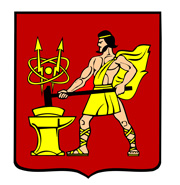 АДМИНИСТРАЦИЯ ГОРОДСКОГО ОКРУГА ЭЛЕКТРОСТАЛЬМОСКОВСКОЙ ОБЛАСТИПОСТАНОВЛЕНИЕ01.08.2019 № 552/8О внесении изменений в муниципальную программу«Развитие инженерной инфраструктуры и энергоэффективности в городском округе Электросталь Московской области» на 2018-2022 годыВ соответствии с Федеральным законом от 06.10.2003 №131-ФЗ «Об общих принципах организации местного самоуправления в Российской Федерации», Бюджетным кодексом Российской Федерации, государственной программой Московской области «Развитие инженерной инфраструктуры и энергоэффективности» на 2018-2022 годы, утвержденной постановлением Правительства Московской области от 17.10.2017 №863/38, Бюджетным кодексом Российской Федерации, решением Совета депутатов городского округа Электросталь Московской области от 19.12.2018 №320/52 «О бюджете городского округа Электросталь Московской области на 2019 год и на плановый период 2020 и 2021 годов»,  порядком разработки и реализации муниципальных программ Администрации городского округа Электросталь Московской области, утвержденным постановлением Администрации городского округа Электросталь Московской области от 27.08.2013 №651/8, перечнем муниципальных программ городского округа Электросталь Московской области, утвержденным постановлением Администрации городского округа Электросталь Московской области от 14.12.2016 №892/16, Администрация городского округа Электросталь Московской области ПОСТАНОВЛЯЕТ:  1. Внести в муниципальную программу «Развитие инженерной инфраструктуры и энергоэффективности в городском округе Электросталь Московской области» на 2018-2022 годы, утвержденную постановлением Администрации городского округа Электросталь Московской области от 06.12.2017 № 892/12 (в редакции постановлений Администрации городского округа Электросталь Московской области от 16.02.2018 №119/2, от 16.04.2018 №309/4, от 10.07.2018 №619/7, от 25.10.2018 №993/10, от 13.12.2018 №1152/12, от 19.02.2019 №81/2, от 17.04.2019 №256/4) (далее – Муниципальная программа) следующие изменения:1.1 паспорт Муниципальной программы изложить в редакции согласно приложению №1 к настоящему постановлению;1.2 приложение №2 к Муниципальной программе изложить в редакции согласно приложению №2 к настоящему постановлению;1.3 приложение №3 к Муниципальной программе изложить в редакции согласно приложению №3 к настоящему постановлению;1.4 приложение №5 к Муниципальной программе изложить в редакции согласно приложению №4 к настоящему постановлению;2. Опубликовать настоящее постановление в газете «Официальный вестник» и разместить в информационно-телекоммуникационном сети «Интернет» по адресу: www.electrostal.ru.3. Источником финансирования публикации настоящего постановления в средствах массовой информации принять денежные средства, предусмотренные в бюджете городского округа Электросталь Московской области по подразделу 0113 «Другие общегосударственные вопросы» раздела 0100.Глава городского округа                                                                                             В.Я. ПекаревПриложение №2к постановлению Администрациигородского округа ЭлектростальМосковской областиот 01.08.2019 № 552/82. Характеристика проблем и мероприятий подпрограммы «Очистка сточных вод»Анализируя уровень износа коммунальной инфраструктуры, необходимо отметить его влияние на такие существенные показатели как аварийность систем коммунальной инфраструктуры и потери ресурсов при их транспортировке. Функционирование систем водоотведения городского округа Электросталь характеризуется следующими тенденциями.Канализационные сети городского округа Электросталь имеют высокий удельный вес нуждающихся в замене – 41,7 %. При этом, в большей мере нуждаются в замене уличные канализационные сети – 53,2 %, потребность в замене главных канализационных коллекторов составляет 45 %, внутриквартальной и внутридворовой сети – 32,4 %. Доля сетей, нуждающихся в замене, превышает общероссийский и региональный показатели. Необходимо отметить, что динамика обновления сетевого хозяйства систем водоотведения городского округа Электросталь имеет разные тенденции. Так, наряду с плавным снижением доли внутриквартальной и внутридворовой сети, нуждающейся в замене, резко возрастает потребность обновления уличной канализационной сети. Основными проблемами в функционировании и развитии системы водоотведения и очистки сточных вод городского округа Электросталь являются:1) дефицит мощностей очистных сооружений, как в части обеспечения существующих потребителей, так и планируемых к строительству объектов;2) высокий износ сетей и оборудования канализационно-насосных станций (далее-КНС).В целом, рассматривая ключевые показатели функционирования систем водоотведения, учитывая значительный вес сетей, нуждающихся в замене, можно предположить, что при сохранении сложившегося и недостаточного уровня обновления инфраструктуры в среднесрочной перспективе могут значительно увеличиться показатели потерь ресурсов в сетях и аварийности, что в целом отразится на качестве соответствующих коммунальных услуг.                                                                                                                                                                                                                                                                                            ».Приложение №3к постановлению Администрациигородского округа ЭлектростальМосковской областиот 01.08.2019 № 552/82. Характеристика проблем и мероприятий подпрограммы «Создание условий для обеспечения качественными жилищно-коммунальными услугами»В настоящее время в Российской Федерации привлечение инвестиций в жилищно-коммунальное хозяйство, как правило, характеризуется не столько развитием инженерной инфраструктуры муниципальных образований, сколько необходимостью в ее капитальном ремонте и обновлении. Такая потребность обуславливается, в первую очередь, постоянно растущим уровнем износа систем коммунальной инфраструктуры, что также влияет на инвестиционный климат в отрасли. Данная тенденция характерна как для Московской области в целом, так и для городского округа Электросталь.Анализируя уровень износа коммунальной инфраструктуры, необходимо отметить его влияние на такие существенные показатели как аварийность систем коммунальной инфраструктуры и потери ресурсов при их транспортировке. Функционирование систем водоснабжения и водоотведения городского округа Электросталь характеризуется следующими тенденциями.Рассматривая системы водоснабжения и водоотведения городского округа Электросталь в целом, можно сделать вывод о том, что системы имеют большой уровень износа. Износ систем водоснабжения в среднем составляет 40 %. Однако уровень износа отдельных видов сетей имеет существенный разброс по величине (так, нуждается в замене около 17,3 % уличной водопроводной сети, 17,6% внутриквартальной и внутридворовой сети и более 76 % водоводов). Значительный уровень износа ведет к росту уровня фактических потерь (по данным формы статистической отчетности № 1-водопровод за последние три года) в водопроводных сетях городского округа Электросталь, который выше среднерегионального показателя, однако ниже общероссийского. Таким образом, основными проблемами в функционировании и развитии системы водоснабжения городского округа Электросталь являются:1) дефицит мощностей, в том числе, основных источников водоснабжения (скважин), наличие «узких мест» в пропускной способности трубопроводов, как в части обеспечения существующих потребителей, так и планируемых к строительству объектов 2) низкое качество воды в источниках водоснабжения (артезианских скважинах);3) высокий износ сетей и оборудования.Канализационные сети городского округа Электросталь имеют высокий удельный вес нуждающихся в замене – 41,7 %. При этом, в большей мере нуждаются в замене уличные канализационные сети – 53,2 %, потребность в замене главных канализационных коллекторов составляет 45 %, внутриквартальной и внутридворовой сети – 32,4 %. Доля сетей, нуждающихся в замене, превышает общероссийский и региональный показатели. Необходимо отметить, что динамика обновления сетевого хозяйства систем водоотведения городского округа Электросталь имеет разные тенденции. Так, наряду с плавным снижением доли внутриквартальной и внутридворовой сети, нуждающейся в замене, резко возрастает потребность обновления уличной канализационной сети. Основными проблемами в функционировании и развитии системы водоотведения и очистки сточных вод городского округа Электросталь являются:1) дефицит мощностей очистных сооружений, как в части обеспечения существующих потребителей, так и планируемых к строительству объектов;2) высокий износ сетей и оборудования канализационных насосных станций (далее-КНС).В целом, рассматривая ключевые показатели функционирования систем водоснабжения и водоотведения, учитывая значительный вес сетей, нуждающихся в замене, можно предположить, что при сохранении сложившегося и недостаточного уровня обновления инфраструктуры в среднесрочной перспективе могут значительно увеличиться показатели потерь ресурсов в сетях и аварийности, что в целом отразится на качестве соответствующих коммунальных услуг.Анализируя уровень износа теплоэнергетического комплекса необходимо отметить его влияние на такие существенные показатели как аварийность систем теплоснабжения и потери ресурсов при их транспортировке. Функционирование теплоэнергетического комплекса городского округа Электросталь характеризуется следующими тенденциями.Основным производителем тепловой энергии является ООО «Глобус» (котельные «Северная, «Западная, «Южная», «Иванисово»), на долю которого приходится 60,5 % всей вырабатываемой в городском округе Электросталь энергии. АО «ВКС» (котельная «Восточная») обеспечивает 17,4 % рынка тепловой энергии. ООО «ТеплоРемСервис» (котельные «Новые дома», «Елизаветино», «Фрязево», миникотельная «Московская», миникотельная «Бабеево») обеспечивает 7 % рынка тепловой энергии. МУП «ЭЦУ» (котельные №№ 19, 19а) обеспечивает 12,4 % рынка тепловой энергии.Для всей системы теплоснабжения городского округа характерно, что мощности производства и транспортировки используются практически полностью, и для подключения новых потребителей требуется расширение и строительство, как магистралей, так и источников тепла.Динамика состояния тепловых сетей городского округа Электросталь также определяет потребность в масштабных мероприятиях по их замене. Можно обозначить следующие основные проблемные места функционирования системы теплоснабжения:Высокий износ оборудования (сети, котлы, насосы, водоподогреватели и т.д.);Сверхнормативные потери тепловой энергии и удельные расходы ресурсов;Дефицит мощности и пропускной способности источников генерации и тепловых сетей, что ведет к низкой надежности системы теплоснабжения и «недотопам» в периоды максимально холодных температур;Низкое гидравлическое давление на периферийных участках тепловых сетей, максимально удаленных от источников генерации;Отсутствие учета тепловой энергии у потребителей.В целом, рассматривая ключевые показатели функционирования систем теплоснабжения, учитывая значительный вес сетей, нуждающихся в замене, можно предположить, что при сохранении сложившегося и недостаточного уровня обновления инфраструктуры в среднесрочной перспективе могут значительно увеличиться показатели потерь теплоносителя в сетях и аварийности, что в целом отразится на качестве соответствующих коммунальных услуг.                                                                                                                                                                                                                                                                                            ».Приложение №4к постановлению Администрациигородского округа ЭлектростальМосковской областиот 01.08.2019 № 552/83 Характеристика проблем и мероприятий подпрограммыУГЖКХ является  отраслевым органом Администрации городского округа Электросталь Московской области, уполномоченным осуществлять исполнительно-распорядительную деятельность на территории городского округа Электросталь Московской (далее – городской округ)	 области в сфере городского жилищного и коммунального хозяйства, а также обеспечивать скоординированность  деятельности в указанной сфере структурных, отраслевых (функциональных) органов Администрации городского округа Электросталь Московской области,  организаций независимо от их организационно-правовой формы.  УГЖКХ осуществляет свою деятельность как непосредственно, так и через подведомственные организации, и во взаимодействии с центральными исполнительными органами государственной власти Московской области, государственными органами и учреждениями, осуществляющими функции государственного контроля и надзора на территории городского округа, с иными организациями независимо от их организационно-правовой формы, осуществляющими деятельность на территории городского округа. Финансирование деятельности УГЖКХ производится за счёт средств, предусмотренных в бюджете городского округа.  УГЖКХ подотчетно и подконтрольно по вопросам своей деятельности Администрации городского округа.  На УГЖКХ возложены полномочия по решению вопросов местного значения городского округа, которые указаны в положении УГЖКХ, утверждённом решением Совета Депутатов городского округа. Реализация мероприятий обеспечивающей подпрограммы муниципальных программ позволит повысить качество условий труда и социальную обеспеченность муниципальных служащих УГЖКХ.                                                                                                                                                                                                                                                                                            ».Приложение №1к постановлению Администрациигородского округа ЭлектростальМосковской областиот 01.08.2019 № 552/8 «1 ПАСПОРТ МУНИЦИПАЛЬНОЙ ПРОГРАММЫ 
"Развитие инженерной инфраструктуры и энергоэффективности в городском округе Электросталь Московской области" на 2018-2022 годыПриложение №1к постановлению Администрациигородского округа ЭлектростальМосковской областиот 01.08.2019 № 552/8 «1 ПАСПОРТ МУНИЦИПАЛЬНОЙ ПРОГРАММЫ 
"Развитие инженерной инфраструктуры и энергоэффективности в городском округе Электросталь Московской области" на 2018-2022 годыПриложение №1к постановлению Администрациигородского округа ЭлектростальМосковской областиот 01.08.2019 № 552/8 «1 ПАСПОРТ МУНИЦИПАЛЬНОЙ ПРОГРАММЫ 
"Развитие инженерной инфраструктуры и энергоэффективности в городском округе Электросталь Московской области" на 2018-2022 годыПриложение №1к постановлению Администрациигородского округа ЭлектростальМосковской областиот 01.08.2019 № 552/8 «1 ПАСПОРТ МУНИЦИПАЛЬНОЙ ПРОГРАММЫ 
"Развитие инженерной инфраструктуры и энергоэффективности в городском округе Электросталь Московской области" на 2018-2022 годыПриложение №1к постановлению Администрациигородского округа ЭлектростальМосковской областиот 01.08.2019 № 552/8 «1 ПАСПОРТ МУНИЦИПАЛЬНОЙ ПРОГРАММЫ 
"Развитие инженерной инфраструктуры и энергоэффективности в городском округе Электросталь Московской области" на 2018-2022 годыПриложение №1к постановлению Администрациигородского округа ЭлектростальМосковской областиот 01.08.2019 № 552/8 «1 ПАСПОРТ МУНИЦИПАЛЬНОЙ ПРОГРАММЫ 
"Развитие инженерной инфраструктуры и энергоэффективности в городском округе Электросталь Московской области" на 2018-2022 годыПриложение №1к постановлению Администрациигородского округа ЭлектростальМосковской областиот 01.08.2019 № 552/8 «1 ПАСПОРТ МУНИЦИПАЛЬНОЙ ПРОГРАММЫ 
"Развитие инженерной инфраструктуры и энергоэффективности в городском округе Электросталь Московской области" на 2018-2022 годыКоординатор муниципальной программыЗаместитель Главы Администрации городского округа Электросталь Московской области, направляющий деятельность Администрации городского округа Электросталь Московской области в сфере жилищно-коммунального хозяйстваЗаместитель Главы Администрации городского округа Электросталь Московской области, направляющий деятельность Администрации городского округа Электросталь Московской области в сфере жилищно-коммунального хозяйстваЗаместитель Главы Администрации городского округа Электросталь Московской области, направляющий деятельность Администрации городского округа Электросталь Московской области в сфере жилищно-коммунального хозяйстваЗаместитель Главы Администрации городского округа Электросталь Московской области, направляющий деятельность Администрации городского округа Электросталь Московской области в сфере жилищно-коммунального хозяйстваЗаместитель Главы Администрации городского округа Электросталь Московской области, направляющий деятельность Администрации городского округа Электросталь Московской области в сфере жилищно-коммунального хозяйстваЗаместитель Главы Администрации городского округа Электросталь Московской области, направляющий деятельность Администрации городского округа Электросталь Московской области в сфере жилищно-коммунального хозяйстваМуниципальный Заказчик муниципальной программыУправление городского жилищного и коммунального хозяйства Администрации городского округа Электросталь Московской области (далее – УГЖКХ)Управление городского жилищного и коммунального хозяйства Администрации городского округа Электросталь Московской области (далее – УГЖКХ)Управление городского жилищного и коммунального хозяйства Администрации городского округа Электросталь Московской области (далее – УГЖКХ)Управление городского жилищного и коммунального хозяйства Администрации городского округа Электросталь Московской области (далее – УГЖКХ)Управление городского жилищного и коммунального хозяйства Администрации городского округа Электросталь Московской области (далее – УГЖКХ)Управление городского жилищного и коммунального хозяйства Администрации городского округа Электросталь Московской области (далее – УГЖКХ)Цели муниципальной программыОбеспечение комфортных условий проживания, повышение качества и условий жизни населения на территории городского округа Электросталь Московской областиОбеспечение комфортных условий проживания, повышение качества и условий жизни населения на территории городского округа Электросталь Московской областиОбеспечение комфортных условий проживания, повышение качества и условий жизни населения на территории городского округа Электросталь Московской областиОбеспечение комфортных условий проживания, повышение качества и условий жизни населения на территории городского округа Электросталь Московской областиОбеспечение комфортных условий проживания, повышение качества и условий жизни населения на территории городского округа Электросталь Московской областиОбеспечение комфортных условий проживания, повышение качества и условий жизни населения на территории городского округа Электросталь Московской областиПеречень подпрограммПодпрограмма 1 "Чистая вода"
Подпрограмма 2 "Очистка сточных вод"
Подпрограмма 3 "Создание условий для обеспечения качественными жилищно-коммунальными услугами"
Подпрограмма 4 "Энергосбережение и повышение энергетической эффективности на территории городского округа Электросталь Московской области"                                                                                                                                                                                                                Подпрограмма 5 "Обеспечивающая подпрограмма"Подпрограмма 1 "Чистая вода"
Подпрограмма 2 "Очистка сточных вод"
Подпрограмма 3 "Создание условий для обеспечения качественными жилищно-коммунальными услугами"
Подпрограмма 4 "Энергосбережение и повышение энергетической эффективности на территории городского округа Электросталь Московской области"                                                                                                                                                                                                                Подпрограмма 5 "Обеспечивающая подпрограмма"Подпрограмма 1 "Чистая вода"
Подпрограмма 2 "Очистка сточных вод"
Подпрограмма 3 "Создание условий для обеспечения качественными жилищно-коммунальными услугами"
Подпрограмма 4 "Энергосбережение и повышение энергетической эффективности на территории городского округа Электросталь Московской области"                                                                                                                                                                                                                Подпрограмма 5 "Обеспечивающая подпрограмма"Подпрограмма 1 "Чистая вода"
Подпрограмма 2 "Очистка сточных вод"
Подпрограмма 3 "Создание условий для обеспечения качественными жилищно-коммунальными услугами"
Подпрограмма 4 "Энергосбережение и повышение энергетической эффективности на территории городского округа Электросталь Московской области"                                                                                                                                                                                                                Подпрограмма 5 "Обеспечивающая подпрограмма"Подпрограмма 1 "Чистая вода"
Подпрограмма 2 "Очистка сточных вод"
Подпрограмма 3 "Создание условий для обеспечения качественными жилищно-коммунальными услугами"
Подпрограмма 4 "Энергосбережение и повышение энергетической эффективности на территории городского округа Электросталь Московской области"                                                                                                                                                                                                                Подпрограмма 5 "Обеспечивающая подпрограмма"Подпрограмма 1 "Чистая вода"
Подпрограмма 2 "Очистка сточных вод"
Подпрограмма 3 "Создание условий для обеспечения качественными жилищно-коммунальными услугами"
Подпрограмма 4 "Энергосбережение и повышение энергетической эффективности на территории городского округа Электросталь Московской области"                                                                                                                                                                                                                Подпрограмма 5 "Обеспечивающая подпрограмма"Источники финансирования муниципальной программы, 

в том числе по годам:Расходы (тыс. рублей)Расходы (тыс. рублей)Расходы (тыс. рублей)Расходы (тыс. рублей)Расходы (тыс. рублей)Расходы (тыс. рублей)Источники финансирования муниципальной программы, 

в том числе по годам:Всего20182019202020212022Источники финансирования муниципальной программы, 

в том числе по годам:Всего20182019202020212022Средства бюджета городского округа Электросталь 327 386,89166 318,2556 179,0641 174,3437 240,3426 474,90Средства бюджета Московской области970 201,74133 387,69370 160,35179 844,40203 889,2082 920,10Средства Федерального бюджета0,000,000,000,000,000,00Внебюджетные источники2 329 682,08480 090,59452 682,02491 140,20436 795,56468 973,71Всего, в том числе по годам:3 627 270,71779 796,53879 021,43712 158,94677 925,10578 368,71                                                                                                                                                                                                                                                                                            ».«Приложение №2
 к Муниципальной программе«Приложение №2
 к Муниципальной программе1. ПАСПОРТ ПОДПРОГРАММЫ "Очистка сточных вод" 
МУНИЦИПАЛЬНОЙ ПРОГРАММЫ "Развитие инженерной инфраструктуры и энергоэффективности в городском округе Электросталь Московской области" на 2018-2022 годы1. ПАСПОРТ ПОДПРОГРАММЫ "Очистка сточных вод" 
МУНИЦИПАЛЬНОЙ ПРОГРАММЫ "Развитие инженерной инфраструктуры и энергоэффективности в городском округе Электросталь Московской области" на 2018-2022 годы1. ПАСПОРТ ПОДПРОГРАММЫ "Очистка сточных вод" 
МУНИЦИПАЛЬНОЙ ПРОГРАММЫ "Развитие инженерной инфраструктуры и энергоэффективности в городском округе Электросталь Московской области" на 2018-2022 годы1. ПАСПОРТ ПОДПРОГРАММЫ "Очистка сточных вод" 
МУНИЦИПАЛЬНОЙ ПРОГРАММЫ "Развитие инженерной инфраструктуры и энергоэффективности в городском округе Электросталь Московской области" на 2018-2022 годы1. ПАСПОРТ ПОДПРОГРАММЫ "Очистка сточных вод" 
МУНИЦИПАЛЬНОЙ ПРОГРАММЫ "Развитие инженерной инфраструктуры и энергоэффективности в городском округе Электросталь Московской области" на 2018-2022 годы1. ПАСПОРТ ПОДПРОГРАММЫ "Очистка сточных вод" 
МУНИЦИПАЛЬНОЙ ПРОГРАММЫ "Развитие инженерной инфраструктуры и энергоэффективности в городском округе Электросталь Московской области" на 2018-2022 годы1. ПАСПОРТ ПОДПРОГРАММЫ "Очистка сточных вод" 
МУНИЦИПАЛЬНОЙ ПРОГРАММЫ "Развитие инженерной инфраструктуры и энергоэффективности в городском округе Электросталь Московской области" на 2018-2022 годы1. ПАСПОРТ ПОДПРОГРАММЫ "Очистка сточных вод" 
МУНИЦИПАЛЬНОЙ ПРОГРАММЫ "Развитие инженерной инфраструктуры и энергоэффективности в городском округе Электросталь Московской области" на 2018-2022 годы1. ПАСПОРТ ПОДПРОГРАММЫ "Очистка сточных вод" 
МУНИЦИПАЛЬНОЙ ПРОГРАММЫ "Развитие инженерной инфраструктуры и энергоэффективности в городском округе Электросталь Московской области" на 2018-2022 годы1. ПАСПОРТ ПОДПРОГРАММЫ "Очистка сточных вод" 
МУНИЦИПАЛЬНОЙ ПРОГРАММЫ "Развитие инженерной инфраструктуры и энергоэффективности в городском округе Электросталь Московской области" на 2018-2022 годыМуниципальный заказчик подпрограммыМуниципальный заказчик подпрограммыУправление городского жилищного и коммунального хозяйства Администрации городского округа (далее - УГЖКХ)Управление городского жилищного и коммунального хозяйства Администрации городского округа (далее - УГЖКХ)Управление городского жилищного и коммунального хозяйства Администрации городского округа (далее - УГЖКХ)Управление городского жилищного и коммунального хозяйства Администрации городского округа (далее - УГЖКХ)Управление городского жилищного и коммунального хозяйства Администрации городского округа (далее - УГЖКХ)Управление городского жилищного и коммунального хозяйства Администрации городского округа (далее - УГЖКХ)Управление городского жилищного и коммунального хозяйства Администрации городского округа (далее - УГЖКХ)Источники финансирования подпрограммы по годам реализации и главным распорядителям бюджетных средств, в том числе по годам:Главный распорядитель бюджетных средствИсточник финансированияРасходы (тыс. рублей)Расходы (тыс. рублей)Расходы (тыс. рублей)Расходы (тыс. рублей)Расходы (тыс. рублей)Расходы (тыс. рублей)Источники финансирования подпрограммы по годам реализации и главным распорядителям бюджетных средств, в том числе по годам:Главный распорядитель бюджетных средствИсточник финансированияИтого2018 год2019 год2020 год2021 год2022 годИсточники финансирования подпрограммы по годам реализации и главным распорядителям бюджетных средств, в том числе по годам:Всего:
в том числе:161 665,2723 727,2797 938,0040 000,000,000,00Источники финансирования подпрограммы по годам реализации и главным распорядителям бюджетных средств, в том числе по годам:Средства бюджета городского округа Электросталь  Московской области11 172,732 372,73  4 800,00  4 000,00  0,00  0,00  Источники финансирования подпрограммы по годам реализации и главным распорядителям бюджетных средств, в том числе по годам:Средства бюджета Московской области150 492,5421 354,54  93 138,00  36 000,00  0,00  0,00  Источники финансирования подпрограммы по годам реализации и главным распорядителям бюджетных средств, в том числе по годам:Средства федерального бюджета0,000,00  0,00  0,00  0,00  0,00  Источники финансирования подпрограммы по годам реализации и главным распорядителям бюджетных средств, в том числе по годам:Внебюджетные источники0,000,00  0,00  0,00  0,00  0,00  Источники финансирования подпрограммы по годам реализации и главным распорядителям бюджетных средств, в том числе по годам:УГЖКХСредства бюджета городского округа Электросталь  Московской области8 800,000,004 800,004 000,000,000,00Источники финансирования подпрограммы по годам реализации и главным распорядителям бюджетных средств, в том числе по годам:УГЖКХСредства бюджета Московской области117 200,000,0081 200,0036 000,000,000,00Источники финансирования подпрограммы по годам реализации и главным распорядителям бюджетных средств, в том числе по годам:Комитет по строительству, архитектуре и жилищной политикеСредства бюджета городского округа Электросталь  Московской области2 372,732 372,730,000,000,000,00Источники финансирования подпрограммы по годам реализации и главным распорядителям бюджетных средств, в том числе по годам:Комитет по строительству, архитектуре и жилищной политикеСредства бюджета Московской области33 292,5421 354,5411 938,000,000,000,003. ПЕРЕЧЕНЬ МЕРОПРИЯТИЙ ПОДПРОГРАММЫ3. ПЕРЕЧЕНЬ МЕРОПРИЯТИЙ ПОДПРОГРАММЫ3. ПЕРЕЧЕНЬ МЕРОПРИЯТИЙ ПОДПРОГРАММЫ3. ПЕРЕЧЕНЬ МЕРОПРИЯТИЙ ПОДПРОГРАММЫ3. ПЕРЕЧЕНЬ МЕРОПРИЯТИЙ ПОДПРОГРАММЫ3. ПЕРЕЧЕНЬ МЕРОПРИЯТИЙ ПОДПРОГРАММЫ3. ПЕРЕЧЕНЬ МЕРОПРИЯТИЙ ПОДПРОГРАММЫ3. ПЕРЕЧЕНЬ МЕРОПРИЯТИЙ ПОДПРОГРАММЫ3. ПЕРЕЧЕНЬ МЕРОПРИЯТИЙ ПОДПРОГРАММЫ3. ПЕРЕЧЕНЬ МЕРОПРИЯТИЙ ПОДПРОГРАММЫ3. ПЕРЕЧЕНЬ МЕРОПРИЯТИЙ ПОДПРОГРАММЫ3. ПЕРЕЧЕНЬ МЕРОПРИЯТИЙ ПОДПРОГРАММЫ3. ПЕРЕЧЕНЬ МЕРОПРИЯТИЙ ПОДПРОГРАММЫ"Очистка сточных вод""Очистка сточных вод""Очистка сточных вод""Очистка сточных вод""Очистка сточных вод""Очистка сточных вод""Очистка сточных вод""Очистка сточных вод""Очистка сточных вод""Очистка сточных вод""Очистка сточных вод""Очистка сточных вод""Очистка сточных вод"(наименование подпрограммы)(наименование подпрограммы)(наименование подпрограммы)(наименование подпрограммы)(наименование подпрограммы)(наименование подпрограммы)(наименование подпрограммы)(наименование подпрограммы)(наименование подпрограммы)(наименование подпрограммы)(наименование подпрограммы)(наименование подпрограммы)(наименование подпрограммы)N п/пМероприятия по реализации подпрограммыСроки исполнения мероприятияИсточники финансированияОбъем финансирования мероприятия в году, предшествующем году реализации программы (тыс. руб.)Всего (тыс. руб.)Объем финансирования по годам (тыс. руб.)Объем финансирования по годам (тыс. руб.)Объем финансирования по годам (тыс. руб.)Объем финансирования по годам (тыс. руб.)Объем финансирования по годам (тыс. руб.)Ответственный за выполнение мероприятия подпрограммыРезультаты выполнения мероприятий подпрограммыN п/пМероприятия по реализации подпрограммыСроки исполнения мероприятияИсточники финансированияОбъем финансирования мероприятия в году, предшествующем году реализации программы (тыс. руб.)Всего (тыс. руб.)2018 год2019 год2020 год2021 год 2022 годОтветственный за выполнение мероприятия подпрограммыРезультаты выполнения мероприятий подпрограммы123456789101112131Основное мероприятие 1.  Реконструкция, капитальный ремонт объектов водоотведения на территории городского округа Электросталь Московской области2018-2019 годыИтого0,0085 665,2723 727,2721 938,0040 000,000,000,00Реконструкция, капитальный ремонт объектов водоотведения 1Основное мероприятие 1.  Реконструкция, капитальный ремонт объектов водоотведения на территории городского округа Электросталь Московской области2018-2019 годыСредства бюджета городского округа Электросталь Московской области0,007 372,732 372,731 000,004 000,000,000,00Реконструкция, капитальный ремонт объектов водоотведения 1Основное мероприятие 1.  Реконструкция, капитальный ремонт объектов водоотведения на территории городского округа Электросталь Московской области2018-2019 годыСредства бюджета Московской области0,0078 292,5421 354,5420 938,0036 000,000,000,00Реконструкция, капитальный ремонт объектов водоотведения 1Основное мероприятие 1.  Реконструкция, капитальный ремонт объектов водоотведения на территории городского округа Электросталь Московской области2018-2019 годыСредства федерального бюджета0,000,000,000,000,000,000,00Реконструкция, капитальный ремонт объектов водоотведения 1Основное мероприятие 1.  Реконструкция, капитальный ремонт объектов водоотведения на территории городского округа Электросталь Московской области2018-2019 годыВнебюджетные источники0,000,000,000,000,000,000,00Реконструкция, капитальный ремонт объектов водоотведения 1.1Мероприятие 1.                                                                                                                                                                                       Капитальный ремонт канализационных коллекторов2018 г.Итого0,0023 727,2723 727,270,000,000,000,00Комитет по строительству, архитектуре и жилищной политикеКапитальный ремонт самотечного участка канализационного коллектора            
г. Электросталь - 
г. Павловский Посад от КГ-10 до КГ-11, расположенном по адресу: Носовихинское шоссе, 52 км1.1Мероприятие 1.                                                                                                                                                                                       Капитальный ремонт канализационных коллекторов2018 г.Средства бюджета городского округа Электросталь Московской области0,002 372,732 372,730,000,000,000,00Комитет по строительству, архитектуре и жилищной политикеКапитальный ремонт самотечного участка канализационного коллектора            
г. Электросталь - 
г. Павловский Посад от КГ-10 до КГ-11, расположенном по адресу: Носовихинское шоссе, 52 км1.1Мероприятие 1.                                                                                                                                                                                       Капитальный ремонт канализационных коллекторов2018 г.Средства бюджета Московской области0,0021 354,5421 354,540,000,000,000,00Комитет по строительству, архитектуре и жилищной политикеКапитальный ремонт самотечного участка канализационного коллектора            
г. Электросталь - 
г. Павловский Посад от КГ-10 до КГ-11, расположенном по адресу: Носовихинское шоссе, 52 км1.1Мероприятие 1.                                                                                                                                                                                       Капитальный ремонт канализационных коллекторов2018 г.Средства федерального бюджета0,000,000,000,000,000,000,00Комитет по строительству, архитектуре и жилищной политикеКапитальный ремонт самотечного участка канализационного коллектора            
г. Электросталь - 
г. Павловский Посад от КГ-10 до КГ-11, расположенном по адресу: Носовихинское шоссе, 52 км1.1Мероприятие 1.                                                                                                                                                                                       Капитальный ремонт канализационных коллекторов2018 г.Внебюджетные источники0,000,000,000,000,000,000,00Комитет по строительству, архитектуре и жилищной политикеКапитальный ремонт самотечного участка канализационного коллектора            
г. Электросталь - 
г. Павловский Посад от КГ-10 до КГ-11, расположенном по адресу: Носовихинское шоссе, 52 км1.2Мероприятие 2.                                                                                                                                                                                                                       Реконструкция существующих очистных сооружений2019-2020 г.Итого0,0050 000,000,0010 000,0040 000,000,000,00ОКИ УГЖКХРеконструкция биологических очистных сооружений канализации по адресу: городской округ Электросталь, сельское поселение Степановское, пос.Фрязево (в том числе ПИР)1.2Мероприятие 2.                                                                                                                                                                                                                       Реконструкция существующих очистных сооружений2019-2020 г.Средства бюджета городского округа Электросталь Московской области0,005 000,000,001 000,004 000,000,000,00ОКИ УГЖКХРеконструкция биологических очистных сооружений канализации по адресу: городской округ Электросталь, сельское поселение Степановское, пос.Фрязево (в том числе ПИР)1.2Мероприятие 2.                                                                                                                                                                                                                       Реконструкция существующих очистных сооружений2019-2020 г.Средства бюджета Московской области0,0045 000,000,009 000,0036 000,000,000,00ОКИ УГЖКХРеконструкция биологических очистных сооружений канализации по адресу: городской округ Электросталь, сельское поселение Степановское, пос.Фрязево (в том числе ПИР)1.2Мероприятие 2.                                                                                                                                                                                                                       Реконструкция существующих очистных сооружений2019-2020 г.Средства федерального бюджета0,000,000,000,000,000,000,00ОКИ УГЖКХРеконструкция биологических очистных сооружений канализации по адресу: городской округ Электросталь, сельское поселение Степановское, пос.Фрязево (в том числе ПИР)1.2Мероприятие 2.                                                                                                                                                                                                                       Реконструкция существующих очистных сооружений2019-2020 г.Внебюджетные источники0,000,000,000,000,000,000,00ОКИ УГЖКХРеконструкция биологических очистных сооружений канализации по адресу: городской округ Электросталь, сельское поселение Степановское, пос.Фрязево (в том числе ПИР)1.3Мероприятие 3.
Строительство новых очистных сооружений2018-2022 годыИтого0,000,000,000,000,000,000,00ОКИ УГЖКХСтроительство новых очистных сооружений1.3Мероприятие 3.
Строительство новых очистных сооружений2018-2022 годыСредства бюджета городского округа Электросталь Московской области0,000,000,000,000,000,000,00ОКИ УГЖКХСтроительство новых очистных сооружений1.3Мероприятие 3.
Строительство новых очистных сооружений2018-2022 годыСредства бюджета Московской области0,000,000,000,000,000,000,00ОКИ УГЖКХСтроительство новых очистных сооружений1.3Мероприятие 3.
Строительство новых очистных сооружений2018-2022 годыСредства федерального бюджета0,000,000,000,000,000,000,00ОКИ УГЖКХСтроительство новых очистных сооружений1.3Мероприятие 3.
Строительство новых очистных сооружений2018-2022 годыВнебюджетные источники0,000,000,000,000,000,000,00ОКИ УГЖКХСтроительство новых очистных сооружений1.4Мероприятие 4. Разработка проектно-сметной документации по реконструкции существующих очистных сооружений2018-2022 годыИтого0,000,000,000,000,000,000,00ОКИ УГЖКХгородской округ Электросталь, сельское поселение Степановское, пос. Фрязево1.4Мероприятие 4. Разработка проектно-сметной документации по реконструкции существующих очистных сооружений2018-2022 годыСредства бюджета городского округа Электросталь Московской области0,000,000,000,000,000,000,00ОКИ УГЖКХгородской округ Электросталь, сельское поселение Степановское, пос. Фрязево1.5Мероприятие 5. Капитальный ремонт самотечного участка канализационного коллектора г.Электросталь-г.Павловский Посад от КГ-10 до КГ-11, расположенного по адресу: Носвихинское шоссе, 52 км (в т.ч. Погашение кредиторской задолженности)2019 г.Средства бюджета Московской области0,0011 938,000,0011 938,000,000,000,00ОКИ УГЖКХКапитальный ремонт самотечного участка канализационного коллектора г.Электросталь-г.Павловский Посад от КГ-10 до КГ-11, расположенного по адресу: Носвихинское шоссе, 52 км (в т.ч. Погашение кредиторской задолженности)2.Основное мероприятие 2 Реализация проектов государственно-частного партнерства в жилищно- коммунальном хозяйстве в сфере очистки сточных вод2020-2021 годыИтого0,000,000,000,000,000,000,00Реализация проектов государственно-частного партнерства в жилищно- коммунальном хозяйстве в сфере очистки сточных вод2.Основное мероприятие 2 Реализация проектов государственно-частного партнерства в жилищно- коммунальном хозяйстве в сфере очистки сточных вод2020-2021 годыСредства бюджета городского округа Электросталь Московской области0,000,000,000,000,000,000,00Реализация проектов государственно-частного партнерства в жилищно- коммунальном хозяйстве в сфере очистки сточных вод2.Основное мероприятие 2 Реализация проектов государственно-частного партнерства в жилищно- коммунальном хозяйстве в сфере очистки сточных вод2020-2021 годыСредства бюджета Московской области0,000,000,000,000,000,000,00Реализация проектов государственно-частного партнерства в жилищно- коммунальном хозяйстве в сфере очистки сточных вод2.1Мероприятие 1.
Реконструкция существующих и строительство новых очистных сооруженийг.о. Электросталь2020-2021 годыИтого0,000,000,000,000,000,000,00ОКИ УГЖКХРеконструкция существующих и строительство новых очистных сооружений г.о. Электросталь2.1Мероприятие 1.
Реконструкция существующих и строительство новых очистных сооруженийг.о. Электросталь2020-2021 годыСредства бюджета городского округа Электросталь Московской области0,000,000,000,000,000,000,00ОКИ УГЖКХРеконструкция существующих и строительство новых очистных сооружений г.о. Электросталь2.1Мероприятие 1.
Реконструкция существующих и строительство новых очистных сооруженийг.о. Электросталь2020-2021 годыСредства бюджета Московской области0,000,000,000,000,000,000,00ОКИ УГЖКХРеконструкция существующих и строительство новых очистных сооружений г.о. Электросталь2.1Мероприятие 1.
Реконструкция существующих и строительство новых очистных сооруженийг.о. Электросталь2020-2021 годыСредства бюджета Московской области0,000,000,000,000,000,000,00ОКИ УГЖКХРеконструкция существующих и строительство новых очистных сооружений г.о. Электросталь3Основное мероприятие 3:                 Федеральный проект "Оздоровление Волги" (G6)2019 г.Итого0,0076 000,000,0076 000,000,000,000,00Реконструкция очистных сооружений в г.о. Электросталь Мощностью 60 тыс. куб.м/сут. (ПИР)3Основное мероприятие 3:                 Федеральный проект "Оздоровление Волги" (G6)2019 г.Средства бюджета городского округа Электросталь Московской области0,003 800,000,003 800,000,000,000,00Реконструкция очистных сооружений в г.о. Электросталь Мощностью 60 тыс. куб.м/сут. (ПИР)3Основное мероприятие 3:                 Федеральный проект "Оздоровление Волги" (G6)2019 г.Средства бюджета Московской области0,0072 200,000,0072 200,000,000,000,00Реконструкция очистных сооружений в г.о. Электросталь Мощностью 60 тыс. куб.м/сут. (ПИР)3.1Мероприятие 1.
Реконструкция очистных сооружений в г.о. Электросталь Мощностью 60 тыс. куб.м/сут. (ПИР)2019 г.Итого0,0076 000,000,0076 000,000,000,000,00ОКИ УГЖКХРеконструкция очистных сооружений в г.о. Электросталь Мощностью 60 тыс. куб.м/сут. (ПИР)3.1Мероприятие 1.
Реконструкция очистных сооружений в г.о. Электросталь Мощностью 60 тыс. куб.м/сут. (ПИР)2019 г.Средства бюджета городского округа Электросталь Московской области0,003 800,000,003 800,000,000,000,00ОКИ УГЖКХРеконструкция очистных сооружений в г.о. Электросталь Мощностью 60 тыс. куб.м/сут. (ПИР)3.1Мероприятие 1.
Реконструкция очистных сооружений в г.о. Электросталь Мощностью 60 тыс. куб.м/сут. (ПИР)2019 г.Средства бюджета Московской области0,0072 200,000,0072 200,000,000,000,00ОКИ УГЖКХРеконструкция очистных сооружений в г.о. Электросталь Мощностью 60 тыс. куб.м/сут. (ПИР)ИТОГО по подпрограммеИтого0,00161 665,2723 727,2797 938,0040 000,000,000,00ИТОГО по подпрограммеСредства бюджета городского округа Электросталь Московской области0,0011 172,732 372,734 800,004 000,000,000,00ИТОГО по подпрограммеСредства бюджета Московской области0,00150 492,5421 354,5493 138,0036 000,000,000,00ИТОГО по подпрограммеСредства федерального бюджета0,000,000,000,000,000,000,00ИТОГО по подпрограммеВнебюджетные источники0,000,000,000,000,000,000,00«Приложение №3
 к Муниципальной программе«Приложение №3
 к Муниципальной программе1. ПАСПОРТ ПОДПРОГРАММЫ "Создание условий для обеспечения качественными жилищно-коммунальными услугами" 
МУНИЦИПАЛЬНОЙ ПРОГРАММЫ "Развитие инженерной инфраструктуры и энергоэффективности в городском округе Электросталь Московской области" на 2018-2022 годы1. ПАСПОРТ ПОДПРОГРАММЫ "Создание условий для обеспечения качественными жилищно-коммунальными услугами" 
МУНИЦИПАЛЬНОЙ ПРОГРАММЫ "Развитие инженерной инфраструктуры и энергоэффективности в городском округе Электросталь Московской области" на 2018-2022 годы1. ПАСПОРТ ПОДПРОГРАММЫ "Создание условий для обеспечения качественными жилищно-коммунальными услугами" 
МУНИЦИПАЛЬНОЙ ПРОГРАММЫ "Развитие инженерной инфраструктуры и энергоэффективности в городском округе Электросталь Московской области" на 2018-2022 годы1. ПАСПОРТ ПОДПРОГРАММЫ "Создание условий для обеспечения качественными жилищно-коммунальными услугами" 
МУНИЦИПАЛЬНОЙ ПРОГРАММЫ "Развитие инженерной инфраструктуры и энергоэффективности в городском округе Электросталь Московской области" на 2018-2022 годы1. ПАСПОРТ ПОДПРОГРАММЫ "Создание условий для обеспечения качественными жилищно-коммунальными услугами" 
МУНИЦИПАЛЬНОЙ ПРОГРАММЫ "Развитие инженерной инфраструктуры и энергоэффективности в городском округе Электросталь Московской области" на 2018-2022 годы1. ПАСПОРТ ПОДПРОГРАММЫ "Создание условий для обеспечения качественными жилищно-коммунальными услугами" 
МУНИЦИПАЛЬНОЙ ПРОГРАММЫ "Развитие инженерной инфраструктуры и энергоэффективности в городском округе Электросталь Московской области" на 2018-2022 годы1. ПАСПОРТ ПОДПРОГРАММЫ "Создание условий для обеспечения качественными жилищно-коммунальными услугами" 
МУНИЦИПАЛЬНОЙ ПРОГРАММЫ "Развитие инженерной инфраструктуры и энергоэффективности в городском округе Электросталь Московской области" на 2018-2022 годы1. ПАСПОРТ ПОДПРОГРАММЫ "Создание условий для обеспечения качественными жилищно-коммунальными услугами" 
МУНИЦИПАЛЬНОЙ ПРОГРАММЫ "Развитие инженерной инфраструктуры и энергоэффективности в городском округе Электросталь Московской области" на 2018-2022 годы1. ПАСПОРТ ПОДПРОГРАММЫ "Создание условий для обеспечения качественными жилищно-коммунальными услугами" 
МУНИЦИПАЛЬНОЙ ПРОГРАММЫ "Развитие инженерной инфраструктуры и энергоэффективности в городском округе Электросталь Московской области" на 2018-2022 годы1. ПАСПОРТ ПОДПРОГРАММЫ "Создание условий для обеспечения качественными жилищно-коммунальными услугами" 
МУНИЦИПАЛЬНОЙ ПРОГРАММЫ "Развитие инженерной инфраструктуры и энергоэффективности в городском округе Электросталь Московской области" на 2018-2022 годыМуниципальный заказчик подпрограммыМуниципальный заказчик подпрограммыУправление городского жилищного и коммунального хозяйства Администрации городского округа (далее - УГЖКХ)Управление городского жилищного и коммунального хозяйства Администрации городского округа (далее - УГЖКХ)Управление городского жилищного и коммунального хозяйства Администрации городского округа (далее - УГЖКХ)Управление городского жилищного и коммунального хозяйства Администрации городского округа (далее - УГЖКХ)Управление городского жилищного и коммунального хозяйства Администрации городского округа (далее - УГЖКХ)Управление городского жилищного и коммунального хозяйства Администрации городского округа (далее - УГЖКХ)Управление городского жилищного и коммунального хозяйства Администрации городского округа (далее - УГЖКХ)Источники финансирования подпрограммы по годам реализации и главным распорядителям бюджетных средств, в том числе по годам:Главный распорядитель бюджетных средствИсточник финансированияРасходы (тыс. рублей)Расходы (тыс. рублей)Расходы (тыс. рублей)Расходы (тыс. рублей)Расходы (тыс. рублей)Расходы (тыс. рублей)Источники финансирования подпрограммы по годам реализации и главным распорядителям бюджетных средств, в том числе по годам:Главный распорядитель бюджетных средствИсточник финансированияИтого2018 год2019 год2020 год2021 год2022 годИсточники финансирования подпрограммы по годам реализации и главным распорядителям бюджетных средств, в том числе по годам:Всего:
в том числе:1 898 356,98451 556,14485 768,58358 910,17355 988,01246 134,08Источники финансирования подпрограммы по годам реализации и главным распорядителям бюджетных средств, в том числе по годам:Средства бюджета городского округа Электросталь  Московской области112 966,1781 166,45  13 999,72  7 600,00  7 600,00  2 600,00  Источники финансирования подпрограммы по годам реализации и главным распорядителям бюджетных средств, в том числе по годам:Средства бюджета Московской области434 796,6042 538,85  202 257,75  66 500,00  123 500,00  0,00  Источники финансирования подпрограммы по годам реализации и главным распорядителям бюджетных средств, в том числе по годам:Средства федерального бюджета0,000,00  0,00  0,00  0,00  0,00  Источники финансирования подпрограммы по годам реализации и главным распорядителям бюджетных средств, в том числе по годам:Внебюджетные источники1 350 594,21327 850,84  269 511,11  284 810,17  224 888,01  243 534,08  Источники финансирования подпрограммы по годам реализации и главным распорядителям бюджетных средств, в том числе по годам:УГЖКХСредства бюджета городского округа Электросталь  Московской области112 369,6280 569,9013 999,727 600,007 600,002 600,00Источники финансирования подпрограммы по годам реализации и главным распорядителям бюджетных средств, в том числе по годам:УГЖКХСредства бюджета Московской области425 343,1633 085,41202 257,7566 500,00123 500,000,00Источники финансирования подпрограммы по годам реализации и главным распорядителям бюджетных средств, в том числе по годам:УГЖКХСредства федерального бюджета0,000,000,000,000,000,00Источники финансирования подпрограммы по годам реализации и главным распорядителям бюджетных средств, в том числе по годам:УГЖКХВнебюджетные источники1 350 594,21327 850,84269 511,11284 810,17224 888,01243 534,08Источники финансирования подпрограммы по годам реализации и главным распорядителям бюджетных средств, в том числе по годам:Комитет по строительству, архитектуре и жилищной политикеСредства бюджета городского округа Электросталь  Московской области596,55596,550,000,000,000,00Источники финансирования подпрограммы по годам реализации и главным распорядителям бюджетных средств, в том числе по годам:Комитет по строительству, архитектуре и жилищной политикеСредства бюджета Московской области9 453,449 453,440,000,000,000,003. ПЕРЕЧЕНЬ МЕРОПРИЯТИЙ ПОДПРОГРАММЫ3. ПЕРЕЧЕНЬ МЕРОПРИЯТИЙ ПОДПРОГРАММЫ3. ПЕРЕЧЕНЬ МЕРОПРИЯТИЙ ПОДПРОГРАММЫ3. ПЕРЕЧЕНЬ МЕРОПРИЯТИЙ ПОДПРОГРАММЫ3. ПЕРЕЧЕНЬ МЕРОПРИЯТИЙ ПОДПРОГРАММЫ3. ПЕРЕЧЕНЬ МЕРОПРИЯТИЙ ПОДПРОГРАММЫ3. ПЕРЕЧЕНЬ МЕРОПРИЯТИЙ ПОДПРОГРАММЫ3. ПЕРЕЧЕНЬ МЕРОПРИЯТИЙ ПОДПРОГРАММЫ3. ПЕРЕЧЕНЬ МЕРОПРИЯТИЙ ПОДПРОГРАММЫ3. ПЕРЕЧЕНЬ МЕРОПРИЯТИЙ ПОДПРОГРАММЫ3. ПЕРЕЧЕНЬ МЕРОПРИЯТИЙ ПОДПРОГРАММЫ3. ПЕРЕЧЕНЬ МЕРОПРИЯТИЙ ПОДПРОГРАММЫ3. ПЕРЕЧЕНЬ МЕРОПРИЯТИЙ ПОДПРОГРАММЫ"Создание условий для обеспечения качественными жилищно-коммунальными услугами""Создание условий для обеспечения качественными жилищно-коммунальными услугами""Создание условий для обеспечения качественными жилищно-коммунальными услугами""Создание условий для обеспечения качественными жилищно-коммунальными услугами""Создание условий для обеспечения качественными жилищно-коммунальными услугами""Создание условий для обеспечения качественными жилищно-коммунальными услугами""Создание условий для обеспечения качественными жилищно-коммунальными услугами""Создание условий для обеспечения качественными жилищно-коммунальными услугами""Создание условий для обеспечения качественными жилищно-коммунальными услугами""Создание условий для обеспечения качественными жилищно-коммунальными услугами""Создание условий для обеспечения качественными жилищно-коммунальными услугами""Создание условий для обеспечения качественными жилищно-коммунальными услугами""Создание условий для обеспечения качественными жилищно-коммунальными услугами"(наименование подпрограммы)(наименование подпрограммы)(наименование подпрограммы)(наименование подпрограммы)(наименование подпрограммы)(наименование подпрограммы)(наименование подпрограммы)(наименование подпрограммы)(наименование подпрограммы)(наименование подпрограммы)(наименование подпрограммы)(наименование подпрограммы)(наименование подпрограммы)N п/пМероприятия по реализации подпрограммыСроки исполнения мероприятияИсточники финансированияОбъем финансирования мероприятия в году, предшествующем году реализации программы (тыс. руб.)Всего (тыс. руб.)Объем финансирования по годам (тыс. руб.)Объем финансирования по годам (тыс. руб.)Объем финансирования по годам (тыс. руб.)Объем финансирования по годам (тыс. руб.)Объем финансирования по годам (тыс. руб.)Ответственный за выполнение мероприятия подпрограммыРезультаты выполнения мероприятий подпрограммыN п/пМероприятия по реализации подпрограммыСроки исполнения мероприятияИсточники финансированияОбъем финансирования мероприятия в году, предшествующем году реализации программы (тыс. руб.)Всего (тыс. руб.)2018 год2019 год2020 год2021 год 2022 годОтветственный за выполнение мероприятия подпрограммыРезультаты выполнения мероприятий подпрограммы123456789101112131Основное мероприятие 1. Реализация мероприятий, направленных на развитие системы коммунальной инфраструктуры на территории городского округа Электросталь Московской области2018-2022Итого162 263,641 422 497,51377 354,14272 111,11288 910,17225 988,01246 134,08ОКИ УГЖКХ развитие системы коммунальной инфраструктуры на территории городского округа 1Основное мероприятие 1. Реализация мероприятий, направленных на развитие системы коммунальной инфраструктуры на территории городского округа Электросталь Московской области2018-2022Средства бюджета городского округа Электросталь Московской области2 500,0071 903,3049 503,302 600,004 100,001 100,002 600,00ОКИ УГЖКХ развитие системы коммунальной инфраструктуры на территории городского округа 1Основное мероприятие 1. Реализация мероприятий, направленных на развитие системы коммунальной инфраструктуры на территории городского округа Электросталь Московской области2018-2022Средства бюджета Московской области0,000,000,000,000,000,000,00ОКИ УГЖКХ развитие системы коммунальной инфраструктуры на территории городского округа 1Основное мероприятие 1. Реализация мероприятий, направленных на развитие системы коммунальной инфраструктуры на территории городского округа Электросталь Московской области2018-2022Средства федерального бюджета0,000,000,000,000,000,000,00ОКИ УГЖКХ развитие системы коммунальной инфраструктуры на территории городского округа 1Основное мероприятие 1. Реализация мероприятий, направленных на развитие системы коммунальной инфраструктуры на территории городского округа Электросталь Московской области2018-2022Внебюджетные источники159 763,641 350 594,21327 850,84269 511,11284 810,17224 888,01243 534,08ОКИ УГЖКХ развитие системы коммунальной инфраструктуры на территории городского округа 1.1Мероприятие 1.                                                                                                                                                                                             Обследование инженерных систем г.о. Электросталь Московской области с разработкой соответствующей документации2018-2022Итого2 500,0025 000,002 600,002 600,004 100,001 100,002 600,00ОКИ УГЖКХОбследование инженерных систем1.1Мероприятие 1.                                                                                                                                                                                             Обследование инженерных систем г.о. Электросталь Московской области с разработкой соответствующей документации2018-2022Средства бюджета городского округа Электросталь Московской области2 500,0025 000,002 600,002 600,004 100,001 100,002 600,00ОКИ УГЖКХОбследование инженерных систем1.1Мероприятие 1.                                                                                                                                                                                             Обследование инженерных систем г.о. Электросталь Московской области с разработкой соответствующей документации2018-2022Средства бюджета Московской области0,000,000,000,000,000,000,00ОКИ УГЖКХОбследование инженерных систем1.1Мероприятие 1.                                                                                                                                                                                             Обследование инженерных систем г.о. Электросталь Московской области с разработкой соответствующей документации2018-2022Средства федерального бюджета0,000,000,000,000,000,000,00ОКИ УГЖКХОбследование инженерных систем1.1Мероприятие 1.                                                                                                                                                                                             Обследование инженерных систем г.о. Электросталь Московской области с разработкой соответствующей документации2018-2022Внебюджетные источники0,000,000,000,000,000,000,00ОКИ УГЖКХОбследование инженерных систем1.2Мероприятие 2.
Подготовка объектов жилищно-коммунального хозяйства городского округа к осенне-зимнему периоду2018-2022Итого28 526,74171 235,8484 201,1221 428,2121 408,2521 862,9122 335,35ОКИ УГЖКХПодготовка объектов жилищно-коммунального хозяйства городского округа к осенне-зимнему периоду1.2Мероприятие 2.
Подготовка объектов жилищно-коммунального хозяйства городского округа к осенне-зимнему периоду2018-2022Средства бюджета городского округа Электросталь Московской области0,000,000,000,000,000,000,00ОКИ УГЖКХПодготовка объектов жилищно-коммунального хозяйства городского округа к осенне-зимнему периоду1.2Мероприятие 2.
Подготовка объектов жилищно-коммунального хозяйства городского округа к осенне-зимнему периоду2018-2022Средства бюджета Московской области0,000,000,000,000,000,000,00ОКИ УГЖКХПодготовка объектов жилищно-коммунального хозяйства городского округа к осенне-зимнему периоду1.2Мероприятие 2.
Подготовка объектов жилищно-коммунального хозяйства городского округа к осенне-зимнему периоду2018-2022Средства федерального бюджета0,000,000,000,000,000,000,00ОКИ УГЖКХПодготовка объектов жилищно-коммунального хозяйства городского округа к осенне-зимнему периоду1.2Мероприятие 2.
Подготовка объектов жилищно-коммунального хозяйства городского округа к осенне-зимнему периоду2018-2022Внебюджетные источники28 526,74171 235,8484 201,1221 428,2121 408,2521 862,9122 335,35ОКИ УГЖКХПодготовка объектов жилищно-коммунального хозяйства городского округа к осенне-зимнему периоду1.3Мероприятие 3.
Модернизация оборудования котельных, тепловых сетей2018-2022Итого124 082,901 100 630,10233 724,50231 727,80246 495,80185 549,00203 133,00ОКИ УГЖКХМодернизация оборудования котельных, тепловых сетей1.3Мероприятие 3.
Модернизация оборудования котельных, тепловых сетей2018-2022Средства бюджета городского округа Электросталь Московской области0,000,000,000,000,000,000,00ОКИ УГЖКХМодернизация оборудования котельных, тепловых сетей1.3Мероприятие 3.
Модернизация оборудования котельных, тепловых сетей2018-2022Средства бюджета Московской области0,000,000,000,000,000,000,00ОКИ УГЖКХМодернизация оборудования котельных, тепловых сетей1.3Мероприятие 3.
Модернизация оборудования котельных, тепловых сетей2018-2022Средства федерального бюджета0,000,000,000,000,000,000,00ОКИ УГЖКХМодернизация оборудования котельных, тепловых сетей1.3Мероприятие 3.
Модернизация оборудования котельных, тепловых сетей2018-2022Внебюджетные источники124 082,901 100 630,10233 724,50231 727,80246 495,80185 549,00203 133,00ОКИ УГЖКХМодернизация оборудования котельных, тепловых сетей1.4Мероприятие 4.
Капитальный ремонт оборудования котельных, тепловых сетей2018-2022Итого7 154,0078 728,279 925,2216 355,1016 906,1217 476,1018 065,73ОКИ УГЖКХКапитальный ремонт оборудования котельных, тепловых сетей1.4Мероприятие 4.
Капитальный ремонт оборудования котельных, тепловых сетей2018-2022Средства бюджета городского округа Электросталь Московской области0,000,000,000,000,000,000,00ОКИ УГЖКХКапитальный ремонт оборудования котельных, тепловых сетей1.4Мероприятие 4.
Капитальный ремонт оборудования котельных, тепловых сетей2018-2022Средства бюджета Московской области0,000,000,000,000,000,000,00ОКИ УГЖКХКапитальный ремонт оборудования котельных, тепловых сетей1.4Мероприятие 4.
Капитальный ремонт оборудования котельных, тепловых сетей2018-2022Средства федерального бюджета0,000,000,000,000,000,000,00ОКИ УГЖКХКапитальный ремонт оборудования котельных, тепловых сетей1.4Мероприятие 4.
Капитальный ремонт оборудования котельных, тепловых сетей2018-2022Внебюджетные источники7 154,0078 728,279 925,2216 355,1016 906,1217 476,1018 065,73ОКИ УГЖКХКапитальный ремонт оборудования котельных, тепловых сетей1.5Мероприятие 5.                                                                                                                                                                                      Организация обеспечения надежного теплоснабжения потребителей, в том числе   в случае неисполнения теплоснабжающими или теплосетевыми организациями своих обязательств, либо отказа указанных организаций от исполнения своих обязательств, включая работы по подготовке к зиме, погашению задолженности, приводящей к снижению надежности теплоснабжения, водоснабжения, водоотведения2018-2022Итого0,0021 000,0021 000,000,000,000,000,00ОКИ УГЖКХОбеспечение надежного теплоснабжения 1.5Мероприятие 5.                                                                                                                                                                                      Организация обеспечения надежного теплоснабжения потребителей, в том числе   в случае неисполнения теплоснабжающими или теплосетевыми организациями своих обязательств, либо отказа указанных организаций от исполнения своих обязательств, включая работы по подготовке к зиме, погашению задолженности, приводящей к снижению надежности теплоснабжения, водоснабжения, водоотведения2018-2022Средства бюджета городского округа Электросталь Московской области0,0021 000,0021 000,000,000,000,000,00ОКИ УГЖКХОбеспечение надежного теплоснабжения 1.5Мероприятие 5.                                                                                                                                                                                      Организация обеспечения надежного теплоснабжения потребителей, в том числе   в случае неисполнения теплоснабжающими или теплосетевыми организациями своих обязательств, либо отказа указанных организаций от исполнения своих обязательств, включая работы по подготовке к зиме, погашению задолженности, приводящей к снижению надежности теплоснабжения, водоснабжения, водоотведения2018-2022Средства бюджета Московской области0,000,000,000,000,000,000,00ОКИ УГЖКХОбеспечение надежного теплоснабжения 1.5Мероприятие 5.                                                                                                                                                                                      Организация обеспечения надежного теплоснабжения потребителей, в том числе   в случае неисполнения теплоснабжающими или теплосетевыми организациями своих обязательств, либо отказа указанных организаций от исполнения своих обязательств, включая работы по подготовке к зиме, погашению задолженности, приводящей к снижению надежности теплоснабжения, водоснабжения, водоотведения2018-2022Средства федерального бюджета0,000,000,000,000,000,000,00ОКИ УГЖКХОбеспечение надежного теплоснабжения 1.5Мероприятие 5.                                                                                                                                                                                      Организация обеспечения надежного теплоснабжения потребителей, в том числе   в случае неисполнения теплоснабжающими или теплосетевыми организациями своих обязательств, либо отказа указанных организаций от исполнения своих обязательств, включая работы по подготовке к зиме, погашению задолженности, приводящей к снижению надежности теплоснабжения, водоснабжения, водоотведения2018-2022Внебюджетные источники0,000,000,000,000,000,000,00ОКИ УГЖКХОбеспечение надежного теплоснабжения 1.6Мероприятие 6.
Интеграция лицевых счетов через базу Единого областного расчетного центра2018-2022Итого0,000,000,000,000,000,000,00ОКИ УГЖКХИнтеграция лицевых счетов через базу Единого областного расчетного центра1.6Мероприятие 6.
Интеграция лицевых счетов через базу Единого областного расчетного центра2018-2022Средства бюджета городского округа Электросталь Московской области0,000,000,000,000,000,000,00ОКИ УГЖКХИнтеграция лицевых счетов через базу Единого областного расчетного центра1.6Мероприятие 6.
Интеграция лицевых счетов через базу Единого областного расчетного центра2018-2022Средства бюджета Московской области0,000,000,000,000,000,000,00ОКИ УГЖКХИнтеграция лицевых счетов через базу Единого областного расчетного центра1.6Мероприятие 6.
Интеграция лицевых счетов через базу Единого областного расчетного центра2018-2022Средства федерального бюджета0,000,000,000,000,000,000,00ОКИ УГЖКХИнтеграция лицевых счетов через базу Единого областного расчетного центра1.6Мероприятие 6.
Интеграция лицевых счетов через базу Единого областного расчетного центра2018-2022Внебюджетные источники0,000,000,000,000,000,000,00ОКИ УГЖКХИнтеграция лицевых счетов через базу Единого областного расчетного центра1.7Мероприятие 7
Разработка проектно-сметной документации по газификации объектов2018-2022Итого0,000,000,000,000,000,00ОКИ УГЖКХРазработка проектно-сметной документации по газификации объектов1.7Мероприятие 7
Разработка проектно-сметной документации по газификации объектов2018-2022Средства бюджета городского округа Электросталь Московской области0,000,000,000,000,000,00ОКИ УГЖКХРазработка проектно-сметной документации по газификации объектов1.8Мероприятие 8.
Организация обеспечения надежного теплоснабжения потребителей, работы по подготовке к зиме, возмещение недополученных доходов в связи с разницей в тарифах2018-2022Итого5 000,005 000,000,000,000,000,00ОКИ УГЖКХ1.8Мероприятие 8.
Организация обеспечения надежного теплоснабжения потребителей, работы по подготовке к зиме, возмещение недополученных доходов в связи с разницей в тарифах2018-2022Средства бюджета городского округа Электросталь Московской области5 000,005 000,000,000,000,000,00ОКИ УГЖКХ1.8Мероприятие 8.
Организация обеспечения надежного теплоснабжения потребителей, работы по подготовке к зиме, возмещение недополученных доходов в связи с разницей в тарифах2018-2022Средства бюджета городского округа Электросталь Московской области5 000,005 000,000,000,000,000,00ОКИ УГЖКХ1.8Мероприятие 8.
Организация обеспечения надежного теплоснабжения потребителей, работы по подготовке к зиме, возмещение недополученных доходов в связи с разницей в тарифах2018-2022Средства бюджета городского округа Электросталь Московской области5 000,005 000,000,000,000,000,00ОКИ УГЖКХ1.8Мероприятие 8.
Организация обеспечения надежного теплоснабжения потребителей, работы по подготовке к зиме, возмещение недополученных доходов в связи с разницей в тарифах2018-2022Средства бюджета городского округа Электросталь Московской области5 000,005 000,000,000,000,000,001.9Мероприятие 9.
Организация обеспечения надежного теплоснабжения, водоснабжения и водоотведения потребителей в связи с оказанием услуг населению2018-2022Итого20 903,3020 903,300,000,000,000,00ОКИ УГЖКХ1.9Мероприятие 9.
Организация обеспечения надежного теплоснабжения, водоснабжения и водоотведения потребителей в связи с оказанием услуг населению2018-2022Средства бюджета городского округа Электросталь Московской области20 903,3020 903,300,000,000,000,00ОКИ УГЖКХ2Основное мероприятие 2. Проведение первоочередных мероприятий по восстановлению инфраструктуры военных городков на территории городского округа Электросталь Московской области2018-2022Итого0,00267 859,4774 202,00193 657,470,000,000,00Восстановление инфраструктуры военных городков2Основное мероприятие 2. Проведение первоочередных мероприятий по восстановлению инфраструктуры военных городков на территории городского округа Электросталь Московской области2018-2022Средства бюджета городского округа Электросталь Московской области0,0042 062,8731 663,1510 399,720,000,000,00Восстановление инфраструктуры военных городков2Основное мероприятие 2. Проведение первоочередных мероприятий по восстановлению инфраструктуры военных городков на территории городского округа Электросталь Московской области2018-2022Средства бюджета Московской области0,00225 796,6042 538,85183 257,750,000,000,00Восстановление инфраструктуры военных городков2Основное мероприятие 2. Проведение первоочередных мероприятий по восстановлению инфраструктуры военных городков на территории городского округа Электросталь Московской области2018-2022Средства федерального бюджета0,000,000,000,000,000,000,00Восстановление инфраструктуры военных городков2Основное мероприятие 2. Проведение первоочередных мероприятий по восстановлению инфраструктуры военных городков на территории городского округа Электросталь Московской области2018-2022Внебюджетные источники0,000,000,000,000,000,000,00Восстановление инфраструктуры военных городков2.1Мероприятие 1.
Капитальный ремонт объектов водоснабжения военных городков2018 г.Итого0,009 950,999 950,990,000,000,000,00Комитет по строительству, архитектуре и жилищной политикес.п. Степановское, д. Всевдолодово, в/г Ногинск-5 (Капитальный ремонт наружных водопроводных сетей на участке от скважины №217, №2,№1 до емкости, от насосной до т. ВР1)2.1Мероприятие 1.
Капитальный ремонт объектов водоснабжения военных городков2018 г.Средства бюджета городского округа Электросталь Московской области0,00497,55497,550,000,000,000,00Комитет по строительству, архитектуре и жилищной политикес.п. Степановское, д. Всевдолодово, в/г Ногинск-5 (Капитальный ремонт наружных водопроводных сетей на участке от скважины №217, №2,№1 до емкости, от насосной до т. ВР1)2.1Мероприятие 1.
Капитальный ремонт объектов водоснабжения военных городков2018 г.Средства бюджета Московской области0,009 453,449 453,440,000,000,000,00Комитет по строительству, архитектуре и жилищной политикес.п. Степановское, д. Всевдолодово, в/г Ногинск-5 (Капитальный ремонт наружных водопроводных сетей на участке от скважины №217, №2,№1 до емкости, от насосной до т. ВР1)2.1Мероприятие 1.
Капитальный ремонт объектов водоснабжения военных городков2018 г.Средства федерального бюджета0,000,000,000,000,000,000,00Комитет по строительству, архитектуре и жилищной политикес.п. Степановское, д. Всевдолодово, в/г Ногинск-5 (Капитальный ремонт наружных водопроводных сетей на участке от скважины №217, №2,№1 до емкости, от насосной до т. ВР1)2.1Мероприятие 1.
Капитальный ремонт объектов водоснабжения военных городков2018 г.Внебюджетные источники0,000,000,000,000,000,000,00Комитет по строительству, архитектуре и жилищной политикес.п. Степановское, д. Всевдолодово, в/г Ногинск-5 (Капитальный ремонт наружных водопроводных сетей на участке от скважины №217, №2,№1 до емкости, от насосной до т. ВР1)2.2Мероприятие 2.
Капитальный ремонт наружных сетей канализации д.Всеволодово  в/г Ногинск-52019 г.Итого0,00102 586,850,00102 586,850,000,000,00ОКИ УГЖКХКапитальный ремонт наружных сетей канализации д.Всеволодово  в/г Ногинск-52.2Мероприятие 2.
Капитальный ремонт наружных сетей канализации д.Всеволодово  в/г Ногинск-52019 г.Средства бюджета городского округа Электросталь Московской области0,000,000,005 128,970,000,000,00ОКИ УГЖКХКапитальный ремонт наружных сетей канализации д.Всеволодово  в/г Ногинск-52.2Мероприятие 2.
Капитальный ремонт наружных сетей канализации д.Всеволодово  в/г Ногинск-52019 г.Средства бюджета Московской области0,0097 457,880,0097 457,880,000,000,00ОКИ УГЖКХКапитальный ремонт наружных сетей канализации д.Всеволодово  в/г Ногинск-52.2Мероприятие 2.
Капитальный ремонт наружных сетей канализации д.Всеволодово  в/г Ногинск-52019 г.Средства федерального бюджета0,000,000,000,000,000,000,00ОКИ УГЖКХКапитальный ремонт наружных сетей канализации д.Всеволодово  в/г Ногинск-52.2Мероприятие 2.
Капитальный ремонт наружных сетей канализации д.Всеволодово  в/г Ногинск-52019 г.Внебюджетные источники0,000,000,000,000,000,000,00ОКИ УГЖКХКапитальный ремонт наружных сетей канализации д.Всеволодово  в/г Ногинск-52.3Мероприятие 3.
Капитальный ремонт объектов теплоснабжения военных городков2018-2022Итого0,000,000,000,000,000,000,00ОКИ УГЖКХ
Капитальный ремонт объектов теплоснабжения военных городков2.3Мероприятие 3.
Капитальный ремонт объектов теплоснабжения военных городков2018-2022Средства бюджета городского округа Электросталь Московской области0,000,000,000,000,000,000,00ОКИ УГЖКХ
Капитальный ремонт объектов теплоснабжения военных городков2.3Мероприятие 3.
Капитальный ремонт объектов теплоснабжения военных городков2018-2022Средства бюджета Московской области0,000,000,000,000,000,000,00ОКИ УГЖКХ
Капитальный ремонт объектов теплоснабжения военных городков2.3Мероприятие 3.
Капитальный ремонт объектов теплоснабжения военных городков2018-2022Средства федерального бюджета0,000,000,000,000,000,000,00ОКИ УГЖКХ
Капитальный ремонт объектов теплоснабжения военных городков2.3Мероприятие 3.
Капитальный ремонт объектов теплоснабжения военных городков2018-2022Внебюджетные источники0,000,000,000,000,000,000,00ОКИ УГЖКХ
Капитальный ремонт объектов теплоснабжения военных городков2.4Мероприятие 4.
Капитальный ремонт котельной д.Всеволодово2018-2019 г.Итого0,0034 901,3134 901,310,000,000,000,00ОКИ УГЖКХКапитальный ремонт котельной (2-й этап) в/г Ногинск-52.4Мероприятие 4.
Капитальный ремонт котельной д.Всеволодово2018-2019 г.Средства бюджета городского округа Электросталь Московской области0,001 815,901 815,900,000,000,000,00ОКИ УГЖКХКапитальный ремонт котельной (2-й этап) в/г Ногинск-52.4Мероприятие 4.
Капитальный ремонт котельной д.Всеволодово2018-2019 г.Средства бюджета Московской области0,0033 085,4133 085,410,000,000,000,00ОКИ УГЖКХКапитальный ремонт котельной (2-й этап) в/г Ногинск-52.5Мероприятие 5.
Разработка проектно-сметной документации по капитальному ремонту котельной д.Всеволодово2018 г.Итого0,00182,00182,000,000,000,000,00ОКИ УГЖКХРазработка проектно-сметной документации по капитальному ремонту котельной д.Всеволодово2.5Мероприятие 5.
Разработка проектно-сметной документации по капитальному ремонту котельной д.Всеволодово2018 г.Средства бюджета городского округа Электросталь Московской области0,00182,00182,000,000,000,000,00ОКИ УГЖКХРазработка проектно-сметной документации по капитальному ремонту котельной д.Всеволодово2.6Мероприятие 6.
Выполнение строительного контроля по капитальному ремонту наружных водопроводных сетей с.п. Степановское, д.Всеволодово в/г Ногинск-52018 г.Итого0,0099,0099,000,000,000,000,00Комитет по строительству, архитектуре и жилищной политикес.п. Степановское, д. Всевдолодово, в/г Ногинск-5 (Капитальный ремонт наружных водопроводных сетей на участке от скважины №217, №2,№1 до емкости, от насосной до т. ВР1)2.6Мероприятие 6.
Выполнение строительного контроля по капитальному ремонту наружных водопроводных сетей с.п. Степановское, д.Всеволодово в/г Ногинск-52018 г.Средства бюджета городского округа Электросталь Московской области0,0099,0099,000,000,000,00Комитет по строительству, архитектуре и жилищной политикес.п. Степановское, д. Всевдолодово, в/г Ногинск-5 (Капитальный ремонт наружных водопроводных сетей на участке от скважины №217, №2,№1 до емкости, от насосной до т. ВР1)2.7Мероприятие 7.
Предоставление субсидий юридическим лицам (за исключением субсидий государственным (муниципальным) учреждениям), индивидуальным предпринимателям, физическим лицам-производителям товаров, работ, услуг на финансовое обеспечение (возмещение) затрат по восстановлению инфраструктуры военных городков на территории городского округа Электросталь Московской области2018 г.Итого0,0029 068,7029 068,700,000,000,000,002.7Мероприятие 7.
Предоставление субсидий юридическим лицам (за исключением субсидий государственным (муниципальным) учреждениям), индивидуальным предпринимателям, физическим лицам-производителям товаров, работ, услуг на финансовое обеспечение (возмещение) затрат по восстановлению инфраструктуры военных городков на территории городского округа Электросталь Московской области2018 г.Средства бюджета городского округа Электросталь Московской области0,0029 068,7029 068,700,000,000,000,00УГЖКХ2.8Мероприятие 8. Капитальный ремонт  теплообменников и насосного оборудования на ЦТП в/г Ногинск-52019 г.Итого0,000,000,000,000,000,000,00ОКИ УГЖКХКапитальный ремонт  теплообменников и насосного оборудования на ЦТП в/г Ногинск-52.8Мероприятие 8. Капитальный ремонт  теплообменников и насосного оборудования на ЦТП в/г Ногинск-52019 г.Средства бюджета городского округа Электросталь Московской области0,000,000,000,000,000,000,00ОКИ УГЖКХКапитальный ремонт  теплообменников и насосного оборудования на ЦТП в/г Ногинск-52.8Мероприятие 8. Капитальный ремонт  теплообменников и насосного оборудования на ЦТП в/г Ногинск-52019 г.Средства бюджета Московской области0,000,000,000,000,000,000,00ОКИ УГЖКХКапитальный ремонт  теплообменников и насосного оборудования на ЦТП в/г Ногинск-52.9Мероприятие 9. Капитальный ремонт напорного коллектора д.Всеволодовов/г Ногинск-52019 г.Итого0,0090 315,650,0090 315,650,000,000,00ОКИ УГЖКХКапитальный ремонт напорного коллектора д.Всеволодово в/г Ногинск-52.9Мероприятие 9. Капитальный ремонт напорного коллектора д.Всеволодовов/г Ногинск-52019 г.Средства бюджета городского округа Электросталь Московской области0,004 515,780,004 515,780,000,000,00ОКИ УГЖКХКапитальный ремонт напорного коллектора д.Всеволодово в/г Ногинск-52.9Мероприятие 9. Капитальный ремонт напорного коллектора д.Всеволодовов/г Ногинск-52019 г.Средства бюджета Московской области0,0085 799,870,0085 799,870,000,000,00ОКИ УГЖКХКапитальный ремонт напорного коллектора д.Всеволодово в/г Ногинск-52.10Мероприятие 10. Оказание услуг по техническому надзору при производстве работ по   капитальному ремонту напорного коллектора д.Всеволодово в/г Ногинск-52019 г.Итого0,00448,120,00448,120,000,000,00ОКИ УГЖКХОказание услуг по техническому надзору при производстве работ по   капитальному ремонту напорного коллектора д.Всеволодово в/г Ногинск-52.10Мероприятие 10. Оказание услуг по техническому надзору при производстве работ по   капитальному ремонту напорного коллектора д.Всеволодово в/г Ногинск-52019 г.Средства бюджета городского округа Электросталь Московской области0,00448,120,00448,120,000,000,00ОКИ УГЖКХОказание услуг по техническому надзору при производстве работ по   капитальному ремонту напорного коллектора д.Всеволодово в/г Ногинск-52.10Мероприятие 10. Оказание услуг по техническому надзору при производстве работ по   капитальному ремонту напорного коллектора д.Всеволодово в/г Ногинск-52019 г.Средства бюджета Московской области0,000,000,000,000,000,000,00ОКИ УГЖКХОказание услуг по техническому надзору при производстве работ по   капитальному ремонту напорного коллектора д.Всеволодово в/г Ногинск-52.11Мероприятие 11. Проверка сметной документации2019 г.Итого0,00221,350,00221,350,000,000,00ОКИ УГЖКХ Проверка сметной документации2.11Мероприятие 11. Проверка сметной документации2019 г.Средства бюджета городского округа Электросталь Московской области0,00221,350,00221,350,000,000,00ОКИ УГЖКХ Проверка сметной документации2.11Мероприятие 11. Проверка сметной документации2019 г.Средства бюджета Московской области0,000,000,000,000,000,000,00ОКИ УГЖКХ Проверка сметной документации2.12Мероприятие 12. Оказание услуг по техническому надзору при производстве работ по капитальному ремонту котельнойд. Всеволодово (кредиторская задолженность за 2018 г.)2019 г.Итого0,0085,500,0085,500,000,000,00ОКИ УГЖКХОказание услуг по техническому надзору при производстве работ по капитальному ремонту котельной д. Всеволодово (кредиторская задолженность за 2018 г.)2.12Мероприятие 12. Оказание услуг по техническому надзору при производстве работ по капитальному ремонту котельнойд. Всеволодово (кредиторская задолженность за 2018 г.)2019 г.Средства бюджета городского округа Электросталь Московской области0,0085,500,0085,500,000,000,00ОКИ УГЖКХОказание услуг по техническому надзору при производстве работ по капитальному ремонту котельной д. Всеволодово (кредиторская задолженность за 2018 г.)2.12Мероприятие 12. Оказание услуг по техническому надзору при производстве работ по капитальному ремонту котельнойд. Всеволодово (кредиторская задолженность за 2018 г.)2019 г.Средства бюджета Московской области0,000,000,000,000,000,000,00ОКИ УГЖКХОказание услуг по техническому надзору при производстве работ по капитальному ремонту котельной д. Всеволодово (кредиторская задолженность за 2018 г.)3Основное мероприятие 3. Капитальные вложения в объекты социальной и инженерной инфраструктуры на территории военных городков2019-2021 г.Итого0,00220 000,000,0020 000,0070 000,00130 000,000,00ОКИ УГЖКХКапитальные вложения в объекты социальной и инженерной инфраструктуры на территории военных городков3Основное мероприятие 3. Капитальные вложения в объекты социальной и инженерной инфраструктуры на территории военных городков2019-2021 г.Средства бюджета городского округа Электросталь Московской области0,0011 000,000,001 000,003 500,006 500,000,00ОКИ УГЖКХКапитальные вложения в объекты социальной и инженерной инфраструктуры на территории военных городков3Основное мероприятие 3. Капитальные вложения в объекты социальной и инженерной инфраструктуры на территории военных городков2019-2021 г.Средства бюджета Московской области0,00209 000,000,0019 000,0066 500,00123 500,000,00ОКИ УГЖКХКапитальные вложения в объекты социальной и инженерной инфраструктуры на территории военных городков3.1Мероприятие 1.Реконструкция очистных сооружений. в/г Ногинск-5 д.Всеволодово г.о.Электросталь2019-2021 г.Итого0,00220 000,000,0020 000,0070 000,00130 000,000,00ОКИ УГЖКХРеконструкция очистных сооружений. в/г Ногинск-5 д.Всеволодово г.о.Электросталь3.1Мероприятие 1.Реконструкция очистных сооружений. в/г Ногинск-5 д.Всеволодово г.о.Электросталь2019-2021 г.Средства бюджета городского округа Электросталь Московской области0,0011 000,000,001 000,003 500,006 500,000,00ОКИ УГЖКХРеконструкция очистных сооружений. в/г Ногинск-5 д.Всеволодово г.о.Электросталь3.1Мероприятие 1.Реконструкция очистных сооружений. в/г Ногинск-5 д.Всеволодово г.о.Электросталь2019-2021 г.Средства бюджета Московской области0,00209 000,000,0019 000,0066 500,00123 500,000,00ОКИ УГЖКХРеконструкция очистных сооружений. в/г Ногинск-5 д.Всеволодово г.о.ЭлектростальИтого по подпрограммеИтого по подпрограммеИтого по подпрограммеИтого162 263,641 910 356,98451 556,14497 768,58358 910,17355 988,01246 134,08Итого по подпрограммеИтого по подпрограммеИтого по подпрограммеСредства бюджета городского округа Электросталь Московской области2 500,00124 966,1781 166,4525 999,727 600,007 600,002 600,00Итого по подпрограммеИтого по подпрограммеИтого по подпрограммеСредства бюджета Московской области0,00434 796,6042 538,85202 257,7566 500,00123 500,000,00Итого по подпрограммеИтого по подпрограммеИтого по подпрограммеСредства федерального бюджета0,000,000,000,000,000,000,00Итого по подпрограммеИтого по подпрограммеИтого по подпрограммеВнебюджетные источники159 763,641 350 594,21327 850,84269 511,11284 810,17224 888,01243 534,08Приложение №5
к Муниципальной программеПриложение №5
к Муниципальной программеПриложение №5
к Муниципальной программе1 ПАСПОРТ ПОДПРОГРАММЫ "Обеспечивающая подпрограмма"
 МУНИЦИПАЛЬНОЙ ПРОГРАММЫ "Развитие инженерной инфраструктуры и энергоэффективности в городском округе Электросталь Московской области" на 2018-2022 годы1 ПАСПОРТ ПОДПРОГРАММЫ "Обеспечивающая подпрограмма"
 МУНИЦИПАЛЬНОЙ ПРОГРАММЫ "Развитие инженерной инфраструктуры и энергоэффективности в городском округе Электросталь Московской области" на 2018-2022 годы1 ПАСПОРТ ПОДПРОГРАММЫ "Обеспечивающая подпрограмма"
 МУНИЦИПАЛЬНОЙ ПРОГРАММЫ "Развитие инженерной инфраструктуры и энергоэффективности в городском округе Электросталь Московской области" на 2018-2022 годы1 ПАСПОРТ ПОДПРОГРАММЫ "Обеспечивающая подпрограмма"
 МУНИЦИПАЛЬНОЙ ПРОГРАММЫ "Развитие инженерной инфраструктуры и энергоэффективности в городском округе Электросталь Московской области" на 2018-2022 годы1 ПАСПОРТ ПОДПРОГРАММЫ "Обеспечивающая подпрограмма"
 МУНИЦИПАЛЬНОЙ ПРОГРАММЫ "Развитие инженерной инфраструктуры и энергоэффективности в городском округе Электросталь Московской области" на 2018-2022 годы1 ПАСПОРТ ПОДПРОГРАММЫ "Обеспечивающая подпрограмма"
 МУНИЦИПАЛЬНОЙ ПРОГРАММЫ "Развитие инженерной инфраструктуры и энергоэффективности в городском округе Электросталь Московской области" на 2018-2022 годы1 ПАСПОРТ ПОДПРОГРАММЫ "Обеспечивающая подпрограмма"
 МУНИЦИПАЛЬНОЙ ПРОГРАММЫ "Развитие инженерной инфраструктуры и энергоэффективности в городском округе Электросталь Московской области" на 2018-2022 годы1 ПАСПОРТ ПОДПРОГРАММЫ "Обеспечивающая подпрограмма"
 МУНИЦИПАЛЬНОЙ ПРОГРАММЫ "Развитие инженерной инфраструктуры и энергоэффективности в городском округе Электросталь Московской области" на 2018-2022 годы1 ПАСПОРТ ПОДПРОГРАММЫ "Обеспечивающая подпрограмма"
 МУНИЦИПАЛЬНОЙ ПРОГРАММЫ "Развитие инженерной инфраструктуры и энергоэффективности в городском округе Электросталь Московской области" на 2018-2022 годы1 ПАСПОРТ ПОДПРОГРАММЫ "Обеспечивающая подпрограмма"
 МУНИЦИПАЛЬНОЙ ПРОГРАММЫ "Развитие инженерной инфраструктуры и энергоэффективности в городском округе Электросталь Московской области" на 2018-2022 годыМуниципальный заказчик подпрограммыМуниципальный заказчик подпрограммыУправление городского жилищного и коммунального хозяйства Администрации городского округа Электросталь Московской области (далее - УГЖКХ)Управление городского жилищного и коммунального хозяйства Администрации городского округа Электросталь Московской области (далее - УГЖКХ)Управление городского жилищного и коммунального хозяйства Администрации городского округа Электросталь Московской области (далее - УГЖКХ)Управление городского жилищного и коммунального хозяйства Администрации городского округа Электросталь Московской области (далее - УГЖКХ)Управление городского жилищного и коммунального хозяйства Администрации городского округа Электросталь Московской области (далее - УГЖКХ)Управление городского жилищного и коммунального хозяйства Администрации городского округа Электросталь Московской области (далее - УГЖКХ)Управление городского жилищного и коммунального хозяйства Администрации городского округа Электросталь Московской области (далее - УГЖКХ)Источники финансирования подпрограммы по годам реализации и главным распорядителям бюджетных средств, в том числе по годам:Главный распорядитель бюджетных средствИсточник финансированияРасходы (тыс. рублей)Расходы (тыс. рублей)Расходы (тыс. рублей)Расходы (тыс. рублей)Расходы (тыс. рублей)Расходы (тыс. рублей)Источники финансирования подпрограммы по годам реализации и главным распорядителям бюджетных средств, в том числе по годам:Главный распорядитель бюджетных средствИсточник финансирования2018г.2019г.2020г.2021г.2022г.Итого, (тыс. рублей)Источники финансирования подпрограммы по годам реализации и главным распорядителям бюджетных средств, в том числе по годам:УГЖКХВсего:
в том числе:151 976,77138 117,82162 790,69165 901,49163 166,95781 953,72Источники финансирования подпрограммы по годам реализации и главным распорядителям бюджетных средств, в том числе по годам:УГЖКХСредства бюджета городского округа Электросталь  Московской области82 482,4731 679,3429 074,3429 140,3423 874,90196 251,39Источники финансирования подпрограммы по годам реализации и главным распорядителям бюджетных средств, в том числе по годам:УГЖКХСредства бюджета Московской области69 494,3074 764,6077 344,4080 389,2082 920,10384 912,60Источники финансирования подпрограммы по годам реализации и главным распорядителям бюджетных средств, в том числе по годам:УГЖКХВнебюджетные источники0,0031 673,8856 371,9556 371,9556 371,95200 789,733 ПЕРЕЧЕНЬ МЕРОПРИЯТИЙ ПОДПРОГРАММЫ3 ПЕРЕЧЕНЬ МЕРОПРИЯТИЙ ПОДПРОГРАММЫ3 ПЕРЕЧЕНЬ МЕРОПРИЯТИЙ ПОДПРОГРАММЫ3 ПЕРЕЧЕНЬ МЕРОПРИЯТИЙ ПОДПРОГРАММЫ3 ПЕРЕЧЕНЬ МЕРОПРИЯТИЙ ПОДПРОГРАММЫ3 ПЕРЕЧЕНЬ МЕРОПРИЯТИЙ ПОДПРОГРАММЫ3 ПЕРЕЧЕНЬ МЕРОПРИЯТИЙ ПОДПРОГРАММЫ3 ПЕРЕЧЕНЬ МЕРОПРИЯТИЙ ПОДПРОГРАММЫ3 ПЕРЕЧЕНЬ МЕРОПРИЯТИЙ ПОДПРОГРАММЫ3 ПЕРЕЧЕНЬ МЕРОПРИЯТИЙ ПОДПРОГРАММЫ3 ПЕРЕЧЕНЬ МЕРОПРИЯТИЙ ПОДПРОГРАММЫ3 ПЕРЕЧЕНЬ МЕРОПРИЯТИЙ ПОДПРОГРАММЫ3 ПЕРЕЧЕНЬ МЕРОПРИЯТИЙ ПОДПРОГРАММЫОбеспечивающая подпрограммаОбеспечивающая подпрограммаОбеспечивающая подпрограммаОбеспечивающая подпрограммаОбеспечивающая подпрограммаОбеспечивающая подпрограммаОбеспечивающая подпрограммаОбеспечивающая подпрограммаОбеспечивающая подпрограммаОбеспечивающая подпрограммаОбеспечивающая подпрограммаОбеспечивающая подпрограммаОбеспечивающая подпрограмма(наименование подпрограммы)(наименование подпрограммы)(наименование подпрограммы)(наименование подпрограммы)(наименование подпрограммы)(наименование подпрограммы)(наименование подпрограммы)(наименование подпрограммы)(наименование подпрограммы)(наименование подпрограммы)(наименование подпрограммы)(наименование подпрограммы)(наименование подпрограммы)N п/пМероприятия по реализации подпрограммыИсточники финансированияСрок исполнения мероприятияОбъем финансирования мероприятия в году, предшествующем году реализации программы (тыс. руб.)Всего (тыс. руб.)Ответственный за выполнение мероприятия подпрограммыРезультаты выполнения мероприятий подпрограммыN п/пМероприятия по реализации подпрограммыИсточники финансированияСрок исполнения мероприятияОбъем финансирования мероприятия в году, предшествующем году реализации программы (тыс. руб.)Всего (тыс. руб.)20182019202020212022Ответственный за выполнение мероприятия подпрограммыРезультаты выполнения мероприятий подпрограммы1245678910111213141.Основное мероприятие 1."Создание условий для реализации полномочий органов местного самоуправления в сфере жилищно-коммунального хозяйства" Итого2018-2022136 224,20  581 163,99  151 976,77  106 443,94  106 418,74  109 529,54  106 795,00  УГЖКХВыделение средств в бюджете городского округа на обеспечение деятельности УГЖКХ1.Основное мероприятие 1."Создание условий для реализации полномочий органов местного самоуправления в сфере жилищно-коммунального хозяйства" Средства бюджета городского округа Электросталь  Московской области2018-202265 612,40  196 251,39  82 482,47  31 679,34  29 074,34  29 140,34  23 874,90  УГЖКХВыделение средств в бюджете городского округа на обеспечение деятельности УГЖКХ1.Основное мероприятие 1."Создание условий для реализации полномочий органов местного самоуправления в сфере жилищно-коммунального хозяйства" Средства бюджета Московской области2018-202270 611,80  384 912,60  69 494,30  74 764,60  77 344,40  80 389,20  82 920,10  УГЖКХВыделение средств в бюджете городского округа на обеспечение деятельности УГЖКХ1.Основное мероприятие 1."Создание условий для реализации полномочий органов местного самоуправления в сфере жилищно-коммунального хозяйства" Внебюджетные источники2018-20220,00  200 789,73  0,00  31 673,88  56 371,95  56 371,95  56 371,95  УГЖКХ1.1Мероприятие 1.   Общий объем расходов бюджета городского округа на обеспечение деятельности УГЖКХИтого2018-202219 071,96  161 292,23  25 078,01  37 785,94  34 767,74  34 895,54  28 765,00  УГЖКХВыделение средств в бюджете городского округа на обеспечение деятельности УГЖКХ1.1Мероприятие 1.   Общий объем расходов бюджета городского округа на обеспечение деятельности УГЖКХСредства бюджета городского округа Электросталь  Московской области2018-202213716,16134 134,63  20 365,71  31 679,34  29 074,34  29 140,34  23 874,90  УГЖКХВыделение средств в бюджете городского округа на обеспечение деятельности УГЖКХ1.1Мероприятие 1.   Общий объем расходов бюджета городского округа на обеспечение деятельности УГЖКХСредства бюджета городского округа Электросталь  Московской области2018-202213716,16134 134,63  20 365,71  31 679,34  29 074,34  29 140,34  23 874,90  УГЖКХВыделение средств в бюджете городского округа на обеспечение деятельности УГЖКХ1.1Мероприятие 1.   Общий объем расходов бюджета городского округа на обеспечение деятельности УГЖКХСредства бюджета Московской области2018-20225355,827 157,60  4 712,306 106,605 693,405 755,204 890,10УГЖКХВыделение средств в бюджете городского округа на обеспечение деятельности УГЖКХ1.2Мероприятие 2. Общий объем расходов бюджета городского округа на исполнение функций подведомственного учреждения Итого2018-202249 065,24  259 984,49  59 194,76  31 673,88  56 371,95  56 371,95  56 371,95  УГЖКХОбеспечение деятельности МБУ «Благоустройство» и  МБУ «Электростальская коммунальная компания»1.2Мероприятие 2. Общий объем расходов бюджета городского округа на исполнение функций подведомственного учреждения Средства бюджета городского округа Электросталь  Московской области2018-202249 065,24  59 194,76  59 194,76  0,00  0,00  0,00  0,00  УГЖКХОбеспечение деятельности МБУ «Благоустройство» и  МБУ «Электростальская коммунальная компания»1.2Мероприятие 2. Общий объем расходов бюджета городского округа на исполнение функций подведомственного учреждения Средства бюджета Московской области2018-20220,0  0,00  0,00  0,00  0,00  0,00  0,00  УГЖКХОбеспечение деятельности МБУ «Благоустройство» и  МБУ «Электростальская коммунальная компания»1.2Мероприятие 2. Общий объем расходов бюджета городского округа на исполнение функций подведомственного учреждения Внебюджетные источники2018-20220,0  200 789,73  0,00  31 673,88  56 371,95  56 371,95  56 371,95  УГЖКХОбеспечение деятельности МБУ «Благоустройство» и  МБУ «Электростальская коммунальная компания»1.2Мероприятие 2.1. Расходы бюджета городского округа на исполнение функций подведомственного учреждения МБУ «Благоустройство»Итого2018-202249 065,24  59 194,76  59 194,76  0,000,000,000,00УГЖКХОбеспечение деятельности МБУ «Благоустройство»1.2Мероприятие 2.1. Расходы бюджета городского округа на исполнение функций подведомственного учреждения МБУ «Благоустройство»Средства бюджета городского округа Электросталь  Московской области2018-202249 065,24  59 194,76  59 194,76  0,000,000,000,00УГЖКХОбеспечение деятельности МБУ «Благоустройство»1.2Мероприятие 2.1. Расходы бюджета городского округа на исполнение функций подведомственного учреждения МБУ «Благоустройство»Средства бюджета Московской области2018-20220,000,000,000,000,000,000,00УГЖКХОбеспечение деятельности МБУ «Благоустройство»1.2Мероприятие 2.1. Расходы бюджета городского округа на исполнение функций подведомственного учреждения МБУ «Благоустройство»Внебюджетные источники2018-20220,000,000,000,000,000,000,00УГЖКХОбеспечение деятельности МБУ «Благоустройство»1.2Мероприятие 2.2. Расходы бюджета городского округа на исполнение функций подведомственного учреждения МБУ «Электростальская коммунальная компания»Итого2018-20220,00200 789,730,0031 673,8856 371,9556 371,9556 371,95УГЖКХОбеспечение деятельности МБУ «Электростальская коммунальная компания»1.2Мероприятие 2.2. Расходы бюджета городского округа на исполнение функций подведомственного учреждения МБУ «Электростальская коммунальная компания»Средства бюджета городского округа Электросталь  Московской области2018-20220,000,000,000,000,000,000,00УГЖКХОбеспечение деятельности МБУ «Электростальская коммунальная компания»1.2Мероприятие 2.2. Расходы бюджета городского округа на исполнение функций подведомственного учреждения МБУ «Электростальская коммунальная компания»Средства бюджета Московской области2018-20220,000,000,000,000,000,000,00УГЖКХОбеспечение деятельности МБУ «Электростальская коммунальная компания»1.2Мероприятие 2.2. Расходы бюджета городского округа на исполнение функций подведомственного учреждения МБУ «Электростальская коммунальная компания»Внебюджетные источники2018-20220,00200 789,730,0031 673,8856 371,9556 371,9556 371,95УГЖКХОбеспечение деятельности МБУ «Электростальская коммунальная компания»1.3 Мероприятие 3.  Оказание  социальной поддержки отдельным категориям граждан  на оплату жилищно-коммунальных услуг за счёт средств бюджета городского округа.Итого2018-20222 831,00  2 922,00  2 922,00  0,00  0,00  0,00  0,00  УГЖКХОказание социальной поддержки отдельным категориям граждан на оплату жилищно-коммунальных1.3 Мероприятие 3.  Оказание  социальной поддержки отдельным категориям граждан  на оплату жилищно-коммунальных услуг за счёт средств бюджета городского округа.Средства
бюджета городского округа Электросталь  Московской области2018-20222 831,002 922,00  2 922,000,000,000,000,00УГЖКХОказание социальной поддержки отдельным категориям граждан на оплату жилищно-коммунальных1.4Мероприятие 4.    Предоставление  субсидии на оплату жилого помещения и коммунальных услуг.Итого2018-202265 256,0  355 379,00  64 242,00  68 046,00  71 039,00  74 022,00  78 030,00  УГЖКХПредоставление субсидии на оплату жилого помещения и коммунальных услуг.1.4Мероприятие 4.    Предоставление  субсидии на оплату жилого помещения и коммунальных услуг.Средства бюджета Московской области2018-202265 256,0355 379,00  64 242,00  68 046,00  71 039,00  74 022,00  78 030,00  УГЖКХПредоставление субсидии на оплату жилого помещения и коммунальных услуг.1.5Мероприятие 5. Осуществление отдельных государственных полномочий Московской области по созданию административной комиссии.                      Средства бюджета Московской области2018-20220,02 376,00  540,00  612,00  612,00  612,00  0,00  УГЖКХИтого по подпрограммеИтого по подпрограммеИтого2018-2022136 224,20781 953,72  151 976,77  138 117,82  162 790,69  165 901,49  163 166,95  Итого по подпрограммеИтого по подпрограммеСредства бюджета городского округа Электросталь  Московской области2018-202265 612,40  196 251,39  82 482,47  31 679,34  29 074,34  29 140,34  23 874,90  Итого по подпрограммеИтого по подпрограммеСредства бюджета Московской области2018-202270 611,80  384 912,60  69 494,30  74 764,60  77 344,40  80 389,20  82 920,10  Итого по подпрограммеИтого по подпрограммеВнебюджетные источники2018-20220,00200 789,73  0,0031 673,8856 371,9556 371,9556 371,95